1.	To receive apologies, declarations of interest and requests for dispensation2.	To approve the Minutes of the meeting held on 16th November 20203.	To consider update from the Climate Emergency Working Party4.	Update on proposal to install charging points for electric vehicles5.	Standing items for discussion	5.1	Health & Safety	5.2	Town Centre	5.3	Kington in Bloom	5.4	Allotments	5.5	Recycling	5.6	ChurchyardReport from Churchyard working party	5.7	Community Energy	5.8	Economic Development5.9	Footpaths Scheme	5.10	War Memorial	5.11	Trees	5.12	KLEEN	6.	Items for the next agenda Issued on 12.1.2021 by:Liz KelsoClerk, Kington Town CouncilThe Old Police Station, Market Hall Street, Kington HR5 3DPTel:  01544 239 098          Email:  clerk@kingtontowncouncil.gov.ukSupplementary InformationTo Join Zoom Meeting, click on the link below or type ‘zoom’ into your browser and when prompted, click on ‘join a meeting’.  You will be asked to input the meeting ID and password as shown below.Topic: Kington Town Council Environment Committee MeetingTime: Jan 18, 2021 06:30 PM LondonJoin Zoom Meetinghttps://us02web.zoom.us/j/82777834231?pwd=WVFpRFkwbko5SENGK0NPeElnVnlrQT09Meeting ID: 827 7783 4231Passcode: 339967One tap mobile+442039017895,,82777834231#,,,,*339967# United Kingdom+441314601196,,82777834231#,,,,*339967# United KingdomDial by your location        +44 203 901 7895 United Kingdom        +44 131 460 1196 United Kingdom        +44 203 051 2874 United Kingdom        +44 203 481 5237 United Kingdom        +44 203 481 5240 United KingdomMeeting ID: 827 7783 4231Passcode: 339967Find your local number: https://us02web.zoom.us/u/keaQ0pEDt1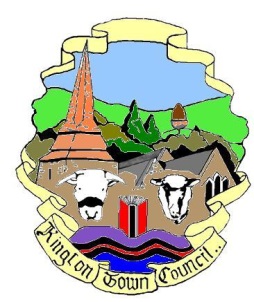 Kington Town CouncilIn accordance with The Local Authorities (Coronavirus) (Flexibility of Local Authority Meetings) (England) Regulations 2020,Members of the Environment Committee of Kington Town Councilyou are hereby summoned to attend a virtual meeting of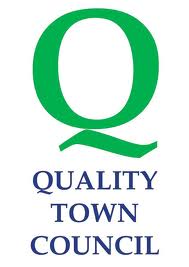 The Environment CommitteeOn Monday 18th January 2021 at 6.30 pm or on conclusion of thePlanning Committee meeting, whichever is laterAthttps://us02web.zoom.us/j/82777834231?pwd=WVFpRFkwbko5SENGK0NPeElnVnlrQT09Meeting ID: 827 7783 4231Passcode: 339967Committee Members:   Mayor R. Widdowson, Deputy Mayor Cllr. E. Banks, Deputy Mayor Cllr. M. Fitton, Cllrs T. Bounds, J. Cooke, J. Dennis, P. Edwards, R. MacCurrach and D. RedmayneThe Environment CommitteeOn Monday 18th January 2021 at 6.30 pm or on conclusion of thePlanning Committee meeting, whichever is laterAthttps://us02web.zoom.us/j/82777834231?pwd=WVFpRFkwbko5SENGK0NPeElnVnlrQT09Meeting ID: 827 7783 4231Passcode: 339967Committee Members:   Mayor R. Widdowson, Deputy Mayor Cllr. E. Banks, Deputy Mayor Cllr. M. Fitton, Cllrs T. Bounds, J. Cooke, J. Dennis, P. Edwards, R. MacCurrach and D. RedmayneThe Environment CommitteeOn Monday 18th January 2021 at 6.30 pm or on conclusion of thePlanning Committee meeting, whichever is laterAthttps://us02web.zoom.us/j/82777834231?pwd=WVFpRFkwbko5SENGK0NPeElnVnlrQT09Meeting ID: 827 7783 4231Passcode: 339967Committee Members:   Mayor R. Widdowson, Deputy Mayor Cllr. E. Banks, Deputy Mayor Cllr. M. Fitton, Cllrs T. Bounds, J. Cooke, J. Dennis, P. Edwards, R. MacCurrach and D. RedmayneAgenda